Workshop Planning templateThe following template can be used as a guide in developing workshops within learning tracks/programs.  Feel free to modify this template to suit your development needs.Complete this form for your workshop planning & share it with your cicWhich Youth Program is this Workshop for?______  ______ 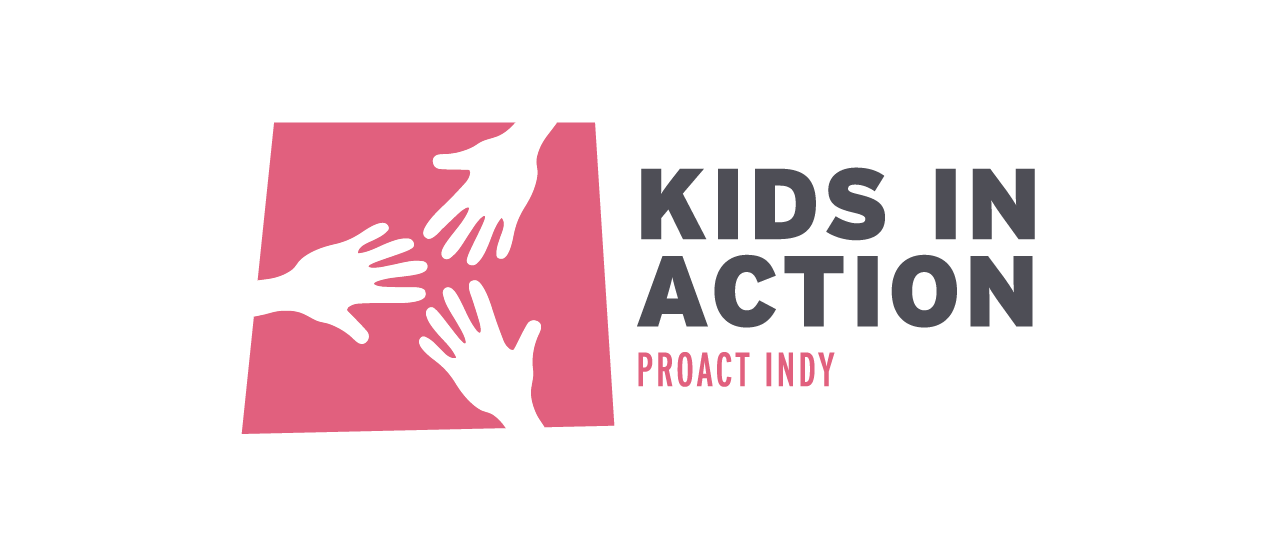 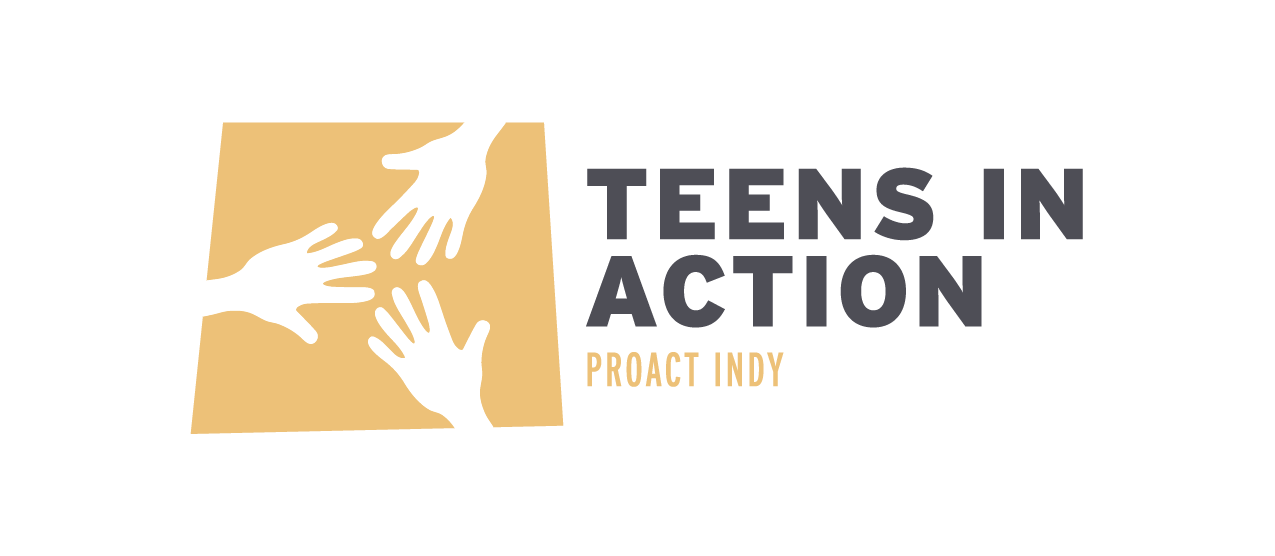 Which Youth Program is this Workshop for?______  ______ Which Youth Program is this Workshop for?______  ______ Workshop title:Workshop title:Workshop title:Learning outcomes (optional):Learning outcomes (optional):Learning outcomes (optional):Delivery mode: _____ In-Person _____ VirtualDelivery mode: _____ In-Person _____ VirtualDelivery mode: _____ In-Person _____ VirtualFocus area (Social Issue):Focus area (Social Issue):Focus area (Social Issue):Description:Description:Description:*Below is where specific planning information for developer/facilitator use can be included. *Below is where specific planning information for developer/facilitator use can be included. *Below is where specific planning information for developer/facilitator use can be included. Workshop developers:Workshop developers:Workshop developers:Workshop facilitator(s): (may want to have a backup facilitator in case of emergency)Workshop facilitator(s): (may want to have a backup facilitator in case of emergency)Workshop facilitator(s): (may want to have a backup facilitator in case of emergency)# of Participants: # of Participants: # of Participants: Materials Needed (if any):Materials Needed (if any):Materials Needed (if any):Procedure/Agenda (who, what, when, where):Procedure/Agenda (who, what, when, where):Procedure/Agenda (who, what, when, where):Link to participant feedback survey (if applicable):Link to participant feedback survey (if applicable):Link to participant feedback survey (if applicable):